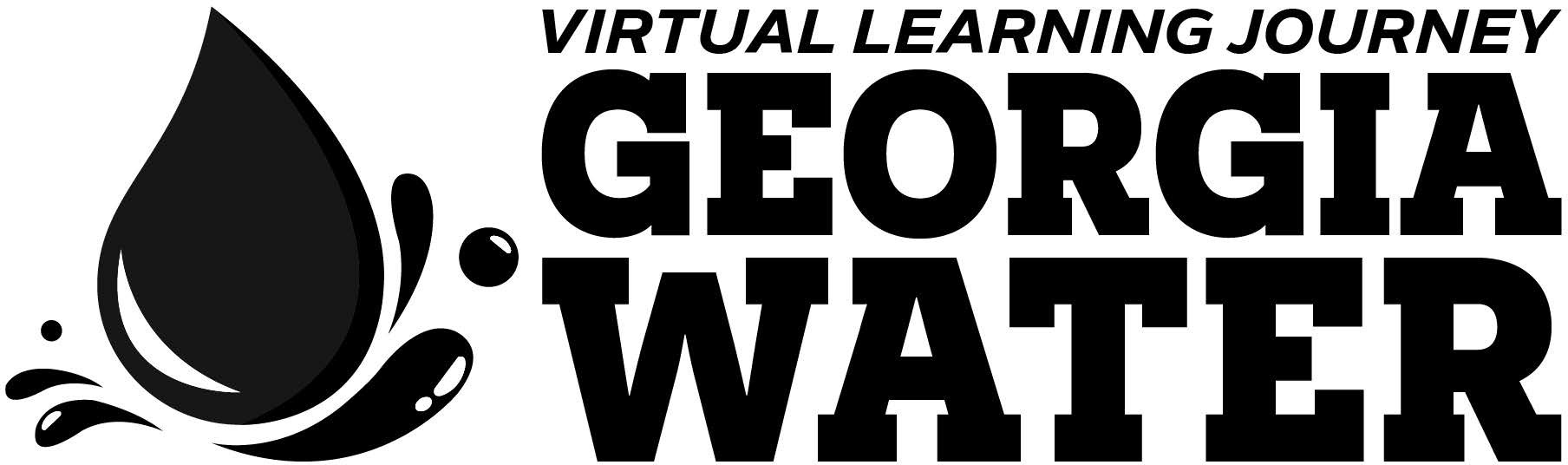 gpb.org/water-journeyStudent Guide: Water Purification Open InvestigationWhat makes some water safe for people to drink, while other water is not safe?What about your pets? Should pets drink the water from the creek?What about fish and other organisms that live in or around water? What kind of water is safe for them?Gather and communicate information about water properties that are safe for different living things.A water sample has been collected at a nearby creek. What do you notice? What are you wondering? How could you gather additional data about the water to determine if its properties are safe for drinking or for aquatic life?Explore: Plan and carry out investigations to identify additional properties of the collected water sample. Organize the data you collect.Explain: Based on the data you have gathered from the collected water sample, do you think it is safe for humans to drink? Construct an initial claim supported by evidence you collected.Re-Engage (Ideate/Design a Prototype): What could you design and test to clean the water sample? Develop a model of your potential prototype. Include labels with rationales for your decisions.Explore (Test Prototype, Redesign, Retest): How well does your prototype purify water? Test your initial prototype. Based on those results, redesign and retest the prototype until you are successful at purifying the water in the best possible way.Explain: Which of your designs worked best at purifying the water?Other Considerations:Do you think your purified water is clean enough to replace in the creek? Things to consider in your response: How might your purified water affect microorganisms in the creek? How might your purified water affect larger organisms, like crayfish or fish?  Do you think your purified water is clean enough for humans to drink? Explain your thinking.Engage: What makes water safe for different living things?Learning Targets: I can...	plan and carry out investigations to identify properties of water.	design and evaluate water purification solutions using physical changes.	construct an explanation of the role of water in the health of ecosystems.Properties of WaterProperties of WaterProperties of WaterProperties of WaterSafe for HumansSafe for Our PetsSafe for Fish and Other Aquatic Living ThingsSafe for Other Living ThingsCollected WaterCollected WaterCollected WaterWhat do you observe?What are you wondering?How could you gather additional data about the water sample to determine its properties?Properties of Collected WaterProperties of Collected WaterProperties of Collected WaterProperties of Collected WaterColorOdorpHTemperatureppmConductivityDissolved OxygenNitrate LevelsEvidence of MicroorganismsEvidence of MicroorganismsMacro ParticlesMicro Particles4x10xInitial ClaimSupporting EvidenceSupporting EvidenceSupporting EvidenceReasons This Evidence Is Connected to the ClaimReasons This Evidence Is Connected to the ClaimReasons This Evidence Is Connected to the ClaimPhysical Purification ProcessNew Water PropertiesDesign Ideas to Consider in Next IterationBest Design (include labels)Supporting EvidenceSupporting EvidenceSupporting EvidenceSupporting EvidenceSupporting EvidenceReasonsReasonsThis Evidence Supports ThisBest DesignBest Design